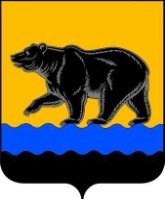 ДУМА ГОРОДА НЕФТЕЮГАНСКАПроектР Е Ш Е Н И ЕО внесении изменений в местные нормативы градостроительного проектирования города НефтеюганскаПринято Думой города «__» ______ 2018 годаВ соответствии с Федеральным законом от 06.10.2003 № 131-ФЗ «Об общих принципах организации местного самоуправления в Российской Федерации», статьёй 1 Градостроительного кодекса Российской Федерации, постановлением администрации города Нефтеюганска «Об утверждении Порядка подготовки, утверждения местных нормативов градостроительного проектирования города Нефтеюганска и внесения изменений в них» от 06.07.2015  №84-нп, руководствуясь Уставом города Нефтеюганска, с целью приведения муниципального нормативного правового акта в соответствие с законодательством Российской Федерации, заслушав решение комиссии по городскому хозяйству, Дума города решила:1.Внести в местные нормативы градостроительного проектирования города Нефтеюганска, утверждённые решением Думы города от 30.04.2015    №1021-V (с изменениями на 14.09.2016 № 1334-V) изменения, признав в пункте 43 статьи 1 слова «, зданий, строений или сооружений», а также слова «либо собственника соответствующей части здания, строения или сооружения» утратившим силу. 2.Опубликовать настоящее решение в газете «Здравствуйте, нефтеюганцы!» и разместить на официальном сайте органов местного самоуправления города Нефтеюганска в сети Интернет.3.Решение вступает в силу после его опубликования.Глава города					Председатель ДумыНефтеюганска					города Нефтеюганска	_____________С.Ю.Дегтярев	                     ________________ Н.Е.Цыбулько«___» ____________ 2018 года		«___» ____________ 2018 года№ ____ -VI